1. Vypočítaj:					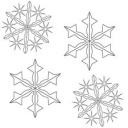 .							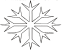 2. Vypočítaj:					      -7		 +5	         -6	        +7	       - 4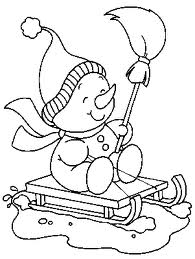 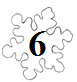 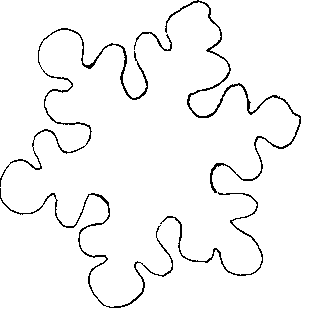 4+5= 6+4= 5+5= 8-6= 10-8= 2+6= 7-7= 9-7= 10-5= 7-6= 4+4= 6+3= 10-7= 2+6= 10-6= 9-9= 2+8= 3+4= 7+3= 1+8= 10-6= 7+0= 8-7= 9-6= 